Вторник   21 .04. 2020Математика ««Ориентировка в пространстве»Задание:-  показывать одну четвертую.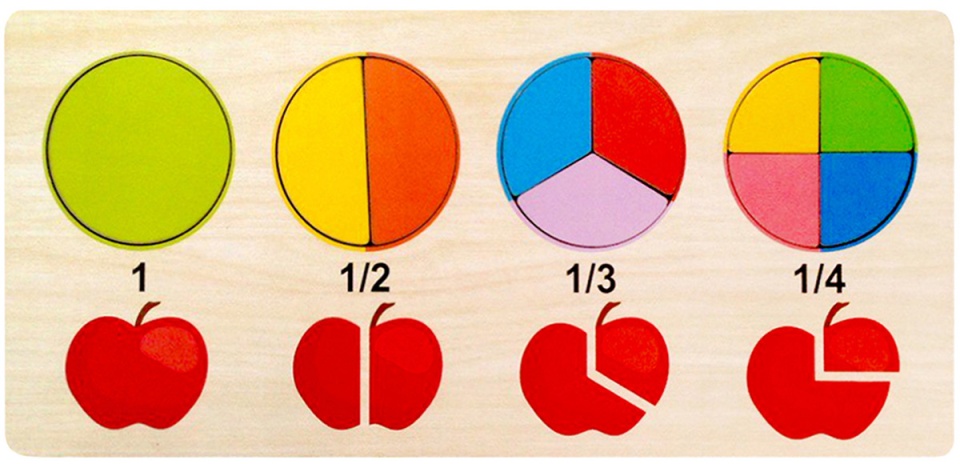 - Составлять предмет из четырех равнобедренных треугольников.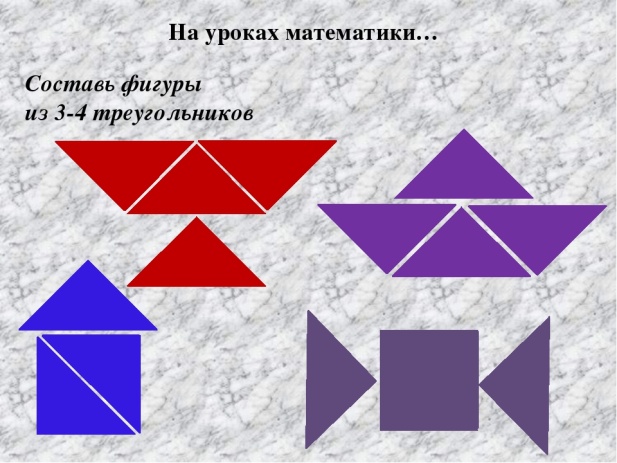 - повторить - Ориентировку в пространстве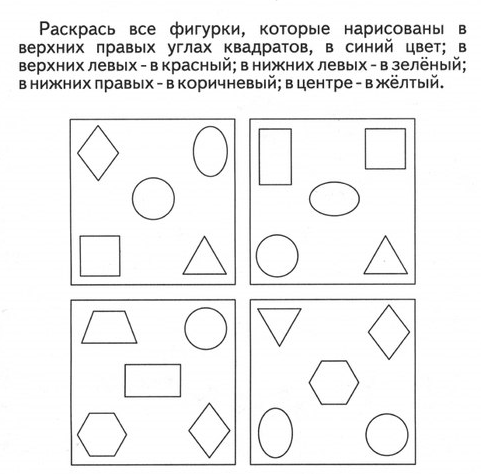 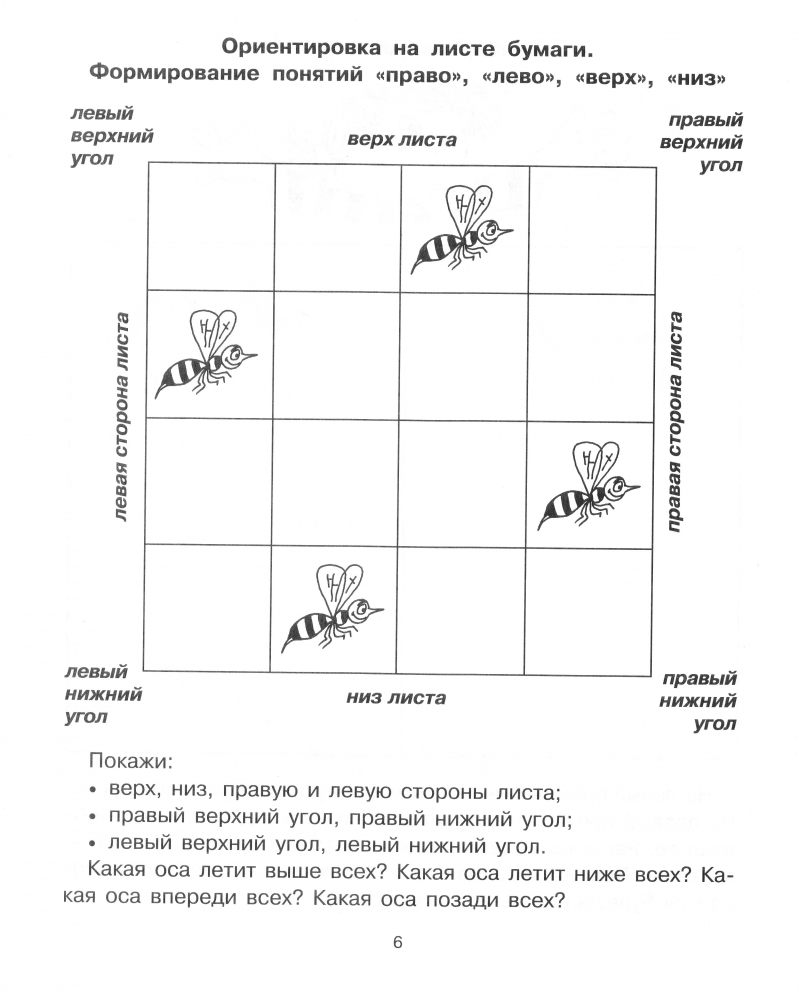 Среда 22 .04.2020Рисование– «Спасская башня Кремля»»Задание: 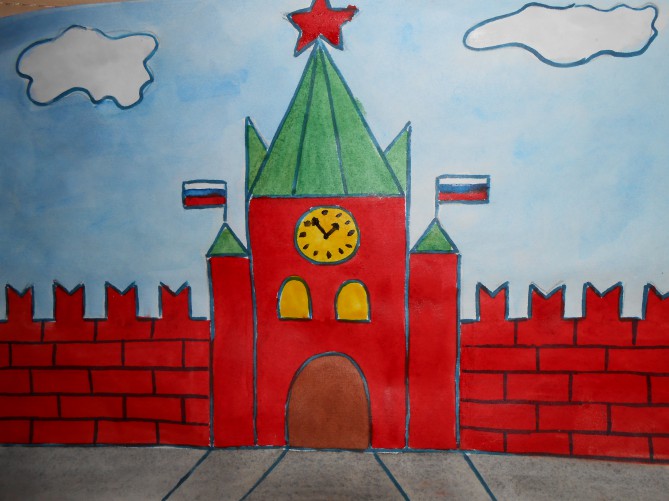 Речевое развитие : «Пересказ рассказа Я,Тайца «Послушный дождик»Задание:Прочитать ребенку рассказ «Послушный дождик». Ребенок должен  пересказывать текст в ситуации письменной речи (ребенок диктует – взрослый записывает).Четверг: 23 .04. 2020 Познавательное развитие:  «Весна» (итоговое занятие)Задание:1.Рассматривание картин «Весна» и слушание музыки (Вивальди «Весна»-2.Назвать признаки весны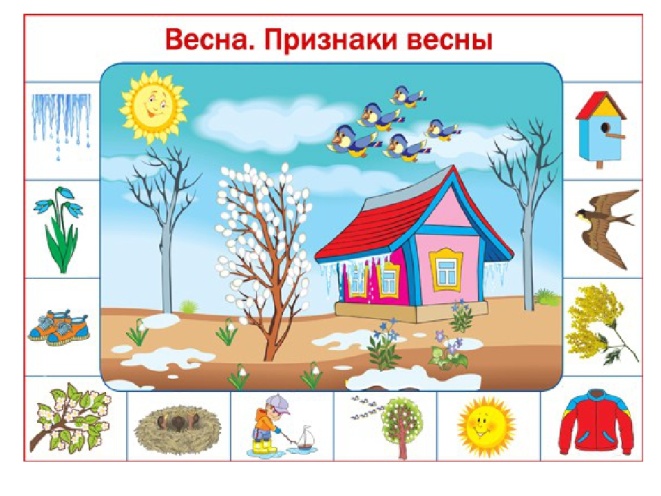 3. Игра «Подскажи слово». (с мячом)- Что делает солнце весной?
(Светит, освещает землю, согревает, греет, радует, блестит...)
- Что делает трава весной? (Всходит, появляется, прорастает, пробивается, зеленеет, ковром покрывает землю...)
- Что делают птицы весной? (Прилетают, возвращаются в родные края, вьют гнезда, поселяются в скворечниках, выводят птенцов ...)
- Что делают почки весной?  (Наливаются, набухают, лопаются, развертываются в зеленые листья, растут, раскрываются; из почек появляются первые листочки — нежные, зеленые, душистые, пахучие...)
-Весной снег… (что делает) чернеет, тает, становится серым.4. игра на внимание «Весенние слова». Если слово, которое я назову «весеннее», то нужно хлопнуть в ладоши, а если нет – потопать ногами.Январь, тепло, снегопад, капель, мороз, грачи, ручьи, вьюга, стужа, март, новый год, проталина, метель, подснежники, сугробы, скворечник. 5. Выучить стих О весне авт. Н. НайденоваО весне сказали нам песни из скворечникаИ серёжки жёлтые на ветвях орешникаО весне сказали нам воробьи драчливыеВербочки мохнатые, ручейки шумливыеБабочка-крапивница на лесной проталинкеСиние подснежники и сырые валенки! Шахматы: «Пешка против ферзя, ладьи, слона, коня»Задание: Продолжайте знакомить ребенка с пешкой (повторение)https://www.youtube.com/watch?v=GkAAqztNh-4https://www.youtube.com/watch?v=3BCVIJx-pG0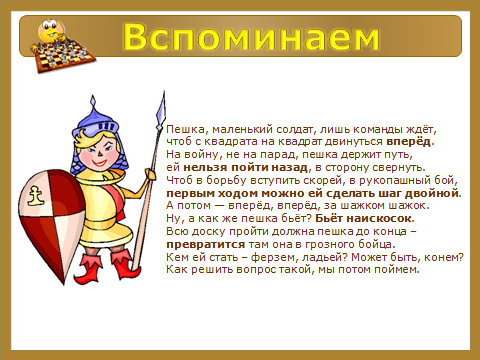 Пятница  24.04. 2020Обучение грамоте: «Слоговой анализ слов.Задание:    -  определение количества слогов в заданных словах  и, наоборот, подбор слов к заданной слоговой схеме;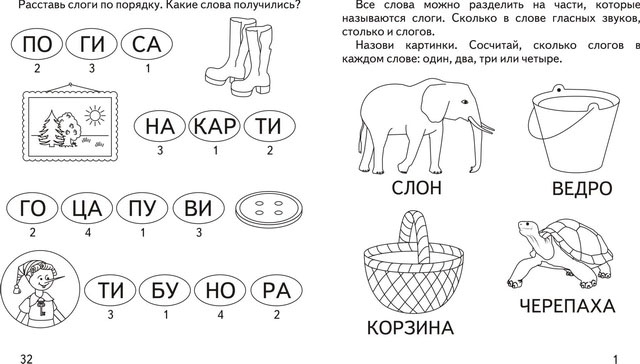 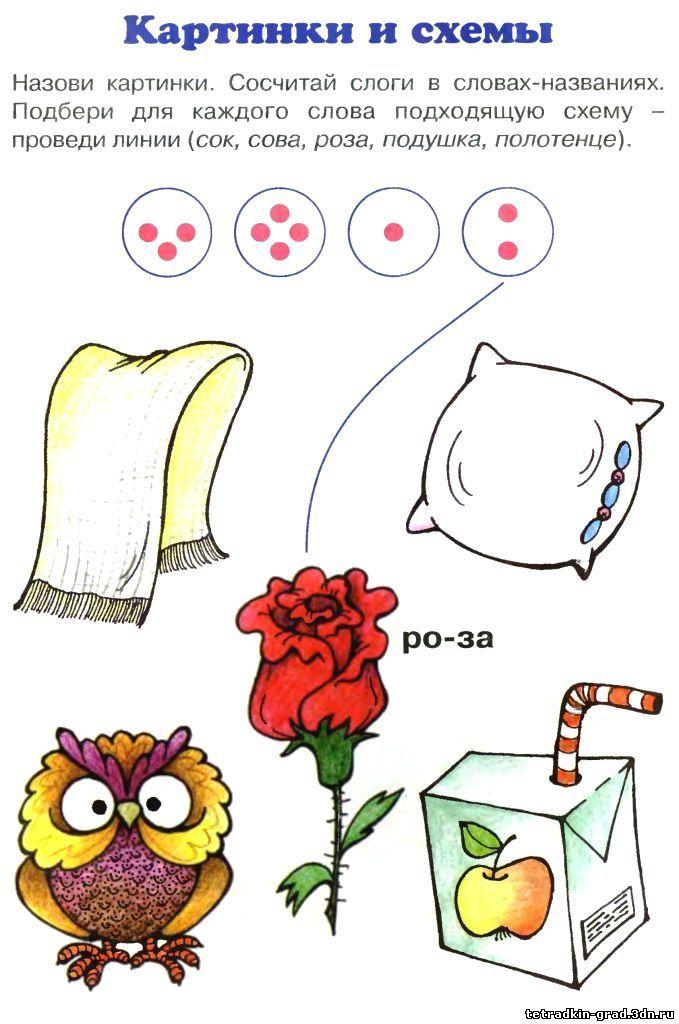 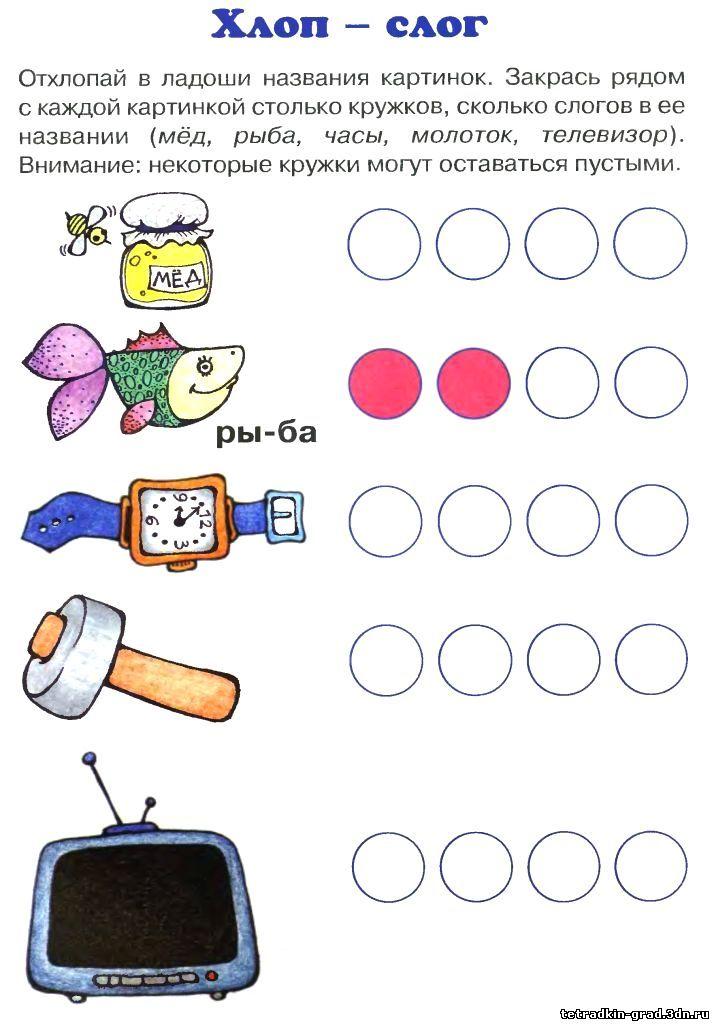 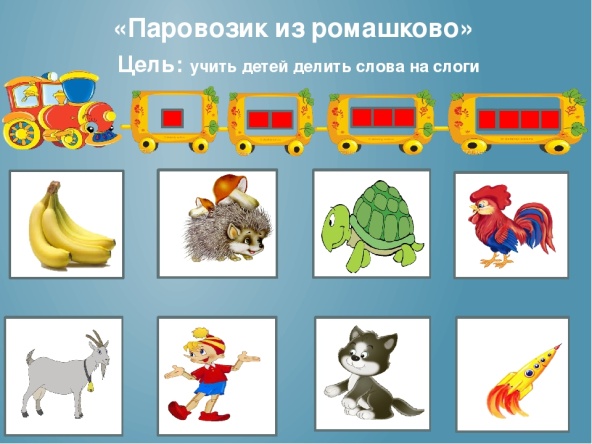 